ПроектПРАВИТЕЛЬСТВО РЕСПУБЛИКИ АЛТАЙПОСТАНОВЛЕНИЕот «____» ___________ 2022 г. №___г. Горно-АлтайскО внесении изменений в Порядок приема муниципального имущества в государственную собственность Республики Алтай и передачи имущества, находящегося в государственной собственности Республики Алтай, в муниципальную собственность, не связанных с разграничением полномочий между органами государственной власти Республики Алтай и органами местного самоуправления в Республике АлтайПравительство Республики Алтай п о с т а н о в л я е т:1. Внести в Порядок приема муниципального имущества в государственную собственность Республики Алтай и передачи имущества, находящегося в государственной собственности Республики Алтай, в муниципальную собственность, не связанных с разграничением полномочий между органами государственной власти Республики Алтай и органами местного самоуправления в Республике Алтай, утвержденный постановлением Правительства Республики Алтай от 24 августа 2017 г. № 211 (Сборник законодательства Республики Алтай, 2017, № 146(152), следующие изменения:в разделе II:пункт 6 изложить в следующей редакции:«6. Уполномоченный орган в течение 30 рабочих дней со дня поступления предложения о передаче и документов, указанных в пункте 5 настоящего Порядка,  принимает решение:а) о передаче государственного имущества в муниципальную собственность в случае, указанном в пункте 10 настоящего Порядка;б) об отказе в передаче государственного имущества в муниципальную собственность в случаях, указанных в пункте 7 настоящего Порядка.»;в абзаце первом пункта 7 слова «в случае если» заменить словами «в случаях если»;подпункт «б» пункта 13 изложить в следующей редакции:«б) полномочия органов государственной власти Республики Алтай, установленные Федеральным законом от 21 декабря 2021 г. № 414-ФЗ «Об общих принципах организации публичной власти в субъектах Российской Федерации», для осуществления которых предоставляется муниципальное имущество.»;в разделе III:пункт 15 изложить в следующей редакции:«15. Уполномоченный орган в течение 30 рабочих дней со дня поступления предложения о приеме и документов, указанных в пункте 14 настоящего Порядка,  принимает решение:а) о приеме муниципального имущества в государственную собственность в случае, указанном в пункте 19 настоящего Порядка;б) об отказе в приеме муниципального имущества в государственную собственность в случаях, указанных в пункте 16 настоящего Порядка.»;в абзаце первом пункта 16 слова «в случае если» заменить словами «в случаях если»;в разделе IV:пункт 21 дополнить словами «о передаче государственного имущества в муниципальную собственность или о приеме муниципального имущества в государственную собственность»;пункт 22 дополнить словами «государственного имущества или муниципального имущества (далее – акт приема-передачи)».2. Настоящее Постановление вступает в силу с 1 января 2023 года   Глава Республики Алтай,Председатель Правительства         Республики Алтай				                       О.Л. ХорохординПОЯСНИТЕЛЬНАЯ ЗАПИСКАк проекту постановления Правительства Республики Алтай«О внесении изменений в Порядок приема муниципального имущества в государственную собственность Республики Алтай и передачи имущества, находящегося в государственной собственности Республики Алтай, в муниципальную собственность, не связанных с разграничением полномочий между органами государственной власти Республики Алтай и органами местного самоуправления в Республике Алтай»Субъектом нормотворческой деятельности является Правительство Республики Алтай. Разработчиком проекта постановления Правительства Республики Алтай «О внесении изменений в Порядок приема муниципального имущества в государственную собственность Республики Алтай и передачи имущества, находящегося в государственной собственности Республики Алтай, в муниципальную собственность, не связанных с разграничением полномочий между органами государственной власти Республики Алтай и органами местного самоуправления в Республике Алтай» (далее - проект постановления) выступает Министерство экономического развития Республики Алтай. Проектом постановления предлагается внести изменения в Порядок приема муниципального имущества в государственную собственность Республики Алтай и передачи имущества, находящегося в государственной собственности Республики Алтай, в муниципальную собственность, не связанных с разграничением полномочий между органами государственной власти Республики Алтай и органами местного самоуправления в Республике Алтай, утвержденный постановлением Правительства Республики Алтай от 24 августа 2017 г. № 211  (далее – постановление № 211), в части: уточнения норм, связанных с принятием решений о передаче (об отказе в передаче) государственного имущества в муниципальную собственность или о приеме (об отказе в приеме) муниципального имущества в государственную собственность;замены ссылки на Федеральный закон от 6 октября 1999 г. № 184-ФЗ «Об общих принципах организации законодательных (представительных) и исполнительных органов государственной власти субъектов Российской Федерации» ссылкой на Федеральный закон от 21 декабря 2021 г. № 414-ФЗ «Об общих принципах организации публичной власти в субъектах Российской Федерации» (далее – Федеральный закон № 414-ФЗ), который вступает в силу с 1 января 2023 г.;внесения правок редакционного характера.Правовым основанием принятия проекта постановления являются: 1) части 1 и 2 статьи 41, пункт 7 части 1 статьи 44, части 3 и 4 статьи 65 Федерального закона № 414-ФЗ, в соответствии с которыми:полномочия, осуществляемые органами государственной власти субъекта Российской Федерации по предметам ведения субъектов Российской Федерации, определяются конституцией (уставом), законами и принимаемыми в соответствии с ними иными нормативными правовыми актами субъекта Российской Федерации;полномочия, осуществляемые органами государственной власти субъекта Российской Федерации по предметам совместного ведения, определяются Конституцией Российской Федерации, указанным Федеральным законом, другими федеральными законами, договорами о разграничении полномочий и соглашениями, а также законами субъектов Российской Федерации;к полномочиям органов государственной власти субъекта Российской Федерации по предметам совместного ведения Российской Федерации и субъектов Российской Федерации, осуществляемым данными органами самостоятельно за счет средств бюджета субъекта Российской Федерации (за исключением субвенций из федерального бюджета), относится, в том числе решение вопросов осуществления передачи объектов собственности субъекта Российской Федерации в муниципальную собственность;часть 5 статьи 36, главы 7 и 8 указанного Федерального закона вступают в силу с 1 января 2023 года;нормативные правовые акты субъектов Российской Федерации, муниципальные правовые акты подлежат приведению в соответствие с настоящим Федеральным законом не позднее 1 января 2023 года. До их приведения в соответствие с указанным Федеральным законом они применяются к соответствующим отношениям в части, не противоречащей указанному Федеральному закону.3) статья 11 Закона Республики Алтай от 5 мая 2011 г. № 17-РЗ «Об управлении государственной собственностью Республики Алтай», согласно которому:прием муниципального имущества в государственную собственность Республики Алтай и передача имущества, находящегося в государственной собственности Республики Алтай, в муниципальную собственность, за исключением случаев, указанных в части 11 статьи 154 Федерального закона от 22 августа 2004 г. № 122-ФЗ «О внесении изменений в законодательные акты Российской Федерации и признании утратившими силу некоторых законодательных актов Российской Федерации в связи с принятием федеральных законов «О внесении изменений и дополнений в Федеральный закон «Об общих принципах организации законодательных (представительных) и исполнительных органов государственной власти субъектов Российской Федерации» и «Об общих принципах организации местного самоуправления в Российской Федерации», осуществляется в порядке, установленном Правительством Республики Алтай, с особенностями, установленными частью 2 настоящей статьи;прием и передача имущества, указанного в части 1 указанной статьи, осуществляются по согласованию с органами местного самоуправления муниципальных образований в Республике Алтай.Проект постановления разработан с целью приведения постановления № 211 в соответствие с Федеральным законом № 414-ФЗ.Необходимость принятия проекта постановления связана с исполнением распоряжения Правительства Республики Алтай от 25 января 2022 года № 23-р «О проведении правового мониторинга исполнительными органами государственной власти Республики Алтай за IV квартал 2021 года».Министерством проведена антикоррупционная экспертиза проекта постановления, по результатам которой положений, способствующих созданию условий для проявления коррупции, не выявлено.Принятие проекта постановления не потребует признания утратившими силу, отмены, приостановления действия, изменения или принятия иных правовых актов Республики Алтай.Принятие проекта постановления не потребует дополнительных расходов республиканского бюджета Республики Алтай.Исполняющий обязанности министра экономического развитияРеспублики Алтай                                                                                   В.Н. ЛацковПЕРЕЧЕНЬнормативных правовых актов Республики Алтай, подлежащих признанию утративших силу, приостановлению, изменению или принятию в случае принятия проекта постановления Правительства Республики Алтай «О внесении изменений в Порядок приема муниципального имущества в государственную собственность Республики Алтай и передачи имущества, находящегося в государственной собственности Республики Алтай, в муниципальную собственность, не связанных с разграничением полномочий между органами государственной власти Республики Алтай и органами местного самоуправления в Республике Алтай»Принятие проекта постановления Правительства Республики Алтай 
«О внесении изменений в Порядок приема муниципального имущества в государственную собственность Республики Алтай и передачи имущества, находящегося в государственной собственности Республики Алтай, в муниципальную собственность, не связанных с разграничением полномочий между органами государственной власти Республики Алтай и органами местного самоуправления в Республике Алтай» не потребует признания утратившими силу, отмены, приостановления действия, изменения или принятия иных правовых актов Республики Алтай.СПРАВКАо проведении антикоррупционной экспертизы В соответствии с Порядком проведения антикоррупционной экспертизы нормативных правовых актов Главы Республики Алтай, Председателя Правительства Республики Алтай и Правительства Республики Алтай и проектов нормативных правовых актов Республики Алтай, разрабатываемых исполнительными органами государственной власти Республики Алтай, утвержденным постановлением Правительства Республики Алтай от 24 июня 2010 года № 125, Министерством экономического развития Республики Алтай проведена антикоррупционная экспертиза проекта постановления Правительства Республики Алтай  «О внесении изменений в Порядок приема муниципального имущества в государственную собственность Республики Алтай и передачи имущества, находящегося в государственной собственности Республики Алтай, в муниципальную собственность, не связанных с разграничением полномочий между органами государственной власти Республики Алтай и органами местного самоуправления в Республике Алтай», в результате которой в проекте нормативного правового акта положений, способствующих созданию условий для проявления коррупции, не выявлено.Исполняющий обязанности министра				           В.Н. Лацков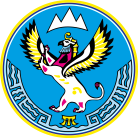 МИНИСТЕРСТВОЭКОНОМИЧЕСКОГО РАЗВИТИЯ РЕСПУБЛИКИ АЛТАЙ(МИНЭКОНОМРАЗВИТИЯ РА)АЛТАЙ РЕСПУБЛИКАНЫНГ ЭКОНОМИКАЛЫК ÖЗӰМИНИ НГ МИНИСТЕРСТВОЗЫ(АР МИНЭКОНОМÖЗӰМИ)В.И. Чаптынова ул., д. 24, г. Горно-Алтайск, Республика Алтай, 649000; Тел/факс. (388 22) 2-65-95;  e-mail: mineco@altaigov.ru; https://минэко04.рфВ.И. Чаптынова ул., д. 24, г. Горно-Алтайск, Республика Алтай, 649000; Тел/факс. (388 22) 2-65-95;  e-mail: mineco@altaigov.ru; https://минэко04.рфВ.И. Чаптынова ул., д. 24, г. Горно-Алтайск, Республика Алтай, 649000; Тел/факс. (388 22) 2-65-95;  e-mail: mineco@altaigov.ru; https://минэко04.рфВ.И. Чаптынова ул., д. 24, г. Горно-Алтайск, Республика Алтай, 649000; Тел/факс. (388 22) 2-65-95;  e-mail: mineco@altaigov.ru; https://минэко04.рф